SEMANA DEL 16 AL 21 DE JULIOSEMANA 25 VALOR: IDENTIDAD CELEBRACIÓN DE LA INDEPENDENCIA DE ANTIOQUIAOBSERVACIONES: 1. No se programan reuniones de núcleos interdisciplinares para orientar todas las actividades hacia la visita del Ministerio de Educación para la  verificación de condiciones de calidad  a realizarse entre el 9, 10 y 11 de agosto. Recuerden tener todos los libros reglamentarios al día, proyectos con los desarrollos a la fecha, planeaciones, borrador  del proceso de evaluación de los estudiantes, aulas organizadas y aseadas.El núcleo social-ético-político apoyará la convocatoria de los diferentes estamentos para el encuentro con los pares que nos visitan.2. Los maestros del 1278 deben estar presentando anexos 2 y 5 al rector con las evidencias firmadas por coordinaciones. Disponer de su carpeta de evidencias.3. Cronograma de trabajo en la plataforma virtual4. Durante la semana la Sicóloga del plan de prevención orientará los talleres de habilidades para la vida en los grados 4 y 5 sede Marceliano Vélez PEDRO ALONSO RIVERA BUSTAMANTERECTOR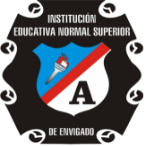 INSTITUCION EDUCATIVA ESCUELA NORMALSUPERIOR DE ENVIGADOCRONOGRAMA 2018FECHAACTIVIDADASISTENTESHORAHORALUGARLUGARRESPONSABLESABRILLUNES 30 Reunión Consejo DirectivoDelegados y Rector11:30 am11:30 amRectoría Rectoría Rector ABRILLUNES 30 Reunión Padres de Familia de aceleración    Padres de aceleración y Orientadora Escolar 5:30 pm 5:30 pm Sede Marceliano Vélez  Sede Marceliano Vélez  Orientadora Escolar ABRILLUNES 30 Inducción semestre introductorio (Condiciones de Calidad) Estudiantes 10:00 am 10:00 am Sede Liceo Francisco Restrepo Molina Sede Liceo Francisco Restrepo Molina Coordinadora AcadémicaRepresentantes de cada semestre Asignación de becas para estudiar InglésEstudiantes de 8° y 9°JornadaJornadaAulas claseAulas claseMaestros de inglés y coordinador TLSMARTES 31Reunión Comité de Calidad  Asistentes  11:30 am 11:30 am Rectoría  Rectoría  Rector MARTES 31Reunión preescolares integrales Delegados 8:00 am a 12m 8:00 am a 12m Casa de la cultura Casa de la cultura Secretaria de educación MARTES 31Reunión proyecto de atención a la repitencia escolar  Delgados 3:00 pm   3:00 pm   Rectoría Rectoría RectorMIERCOLES 1Reunión de Comité de Apoyo Integrantes 11:30 11:30 Rectoría Rectoría Rector JUEVES 2Reunión Comité de Apoyo Integrantes 11:30 11:30 Rectoría Rectoría Rector JUEVES 2Comité Municipal de Convivencia EscolarIntegrantes7:30 a.m.7:30 a.m.Biblioteca IE JOMARBiblioteca IE JOMARSecretaría de Educación.JUEVES 2Encuentro de Padres Asistentes 6:00pm 6:00pm Escuela Fernando González Escuela Fernando González Rector VIERNES 3Competencias de RobóticaEstudiantes seleccionados. Acompaña M. Steven SánchezEstudiantes seleccionados. Acompaña M. Steven Sánchez7:30 a.m.7:30 a.m.Parque exploraMáster TeacherSABADO 4Semillas de PazAlumnos inscritos.2:00p.m2:00p.mAtardecerAtardecerRectorNÚCLEO DÍA DE REUNIÓN CIENCIA Y TECNOLOGÍA (Semana 23) 16 AL 22 de Julio HUMANIDADES LENGUA CASTELLANA E INGLÉS (Ed. Fca) (Semana 24) 23 al 29 de Julio SOCIAL-ÉTICO POLÍTICO (Semana 25) 30 de Julio a 5 de Agosto. PEDAGOGÍA (Religión y Ed. Artística) (Semana 26) 6 al 12 de Agosto Evaluaciones de Período  (Áreas que no son del núcleo común) Semana 27 Evaluaciones de Período  (Áreas que no son del núcleo común) Semana 28 Recuperaciones/Planes de mejoramiento Comisiones de Evaluación y Promoción y entrega de informes Semana 29 Semana 30 